Profesionālo kvalifikāciju apliecinošā dokumenta sērija ____________ Nr._____________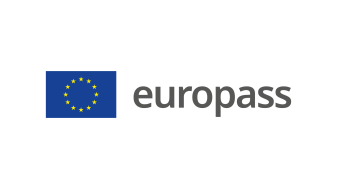 Pielikums profesionālo kvalifikāciju apliecinošam dokumentam(*)Latvija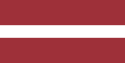 1. Profesionālo kvalifikāciju apliecinošā dokumenta nosaukums(1)  Apliecība par profesionālo pamatizglītību  Profesionālās kvalifikācijas apliecībaProfesionālā kvalifikācija: Mežstrādnieks(1) oriģinālvalodā2. Profesionālo kvalifikāciju apliecinošā dokumenta nosaukuma tulkojums(2)  A certificate of vocational initial education  A vocational qualification certificateVocational qualification: Forestry worker** (2)Ja nepieciešams. Šim tulkojumam nav juridiska statusa.3. Kompetenču raksturojumsMežstrādnieks, atbilstoši norādījumiem tehnoloģiskajā kartē, stāda vai sēj kokus un veic jaunaudžu kopšanu, speciālista uzraudzībā veic koku gāšanas un koksnes produktu sagatavošanas darbus, apkopj rokas motorinstrumentus.Apguvis kompetences šādu profesionālo pienākumu un uzdevumu veikšanai:3.1. Meža atjaunošana un kopšana: pierakt stādus; sagatavot stādāmo materiālu; apstrādāt stādus ar augu aizsardzības līdzekļiem; izmantot piemērotus rokas instrumentus meža stādīšanai; strādāt ar dažādiem rokas instrumentiem un krūmgriezi, veikt to apkopes un vienkāršus remontus;  sēt vai stādīt meža kultūras ievērojot kvalitātes prasības; zāģēt augošu koku vainagu zarus atbilstoši kvalitātes prasībām; atēnot kociņus un veidot koku sugu sastāvu jaunaudzēs.3.2. Mežistrādes palīgdarbu veikšana: sagatavot cirsmu darbam; sniegt palīdzību koku gāšanā; krautnēt zarus; šķirot un krautnēt kokmateriālu sortimentus.3.3. Darbu veikšana kokaudzētavās un stādu plantācijās: kopt sēklu plantācijas; ievākt čiekurus un sēklas; sēt koku sēklas; pārskolot sējeņus; kopt sējeņus un stādus; sagatavot stādus realizācijai.3.4. Darba aizsardzības prasību ievērošana: novērtēt darba drošības riskus darba vidē; ievērot darba drošības instrukcijas prasības; izmantot individuālos aizsardzības līdzekļus; strādāt, pielietojot drošus darba paņēmienus; plānot sava darba režīmu; sniegt pirmo palīdzību.3.5. Dabas un vides aizsardzības prasību ievērošana: pārzināt mežsaimniecības sertifikācijas prasības; apstrādāt stādus ar augu aizsardzības līdzekļiem; nepiesārņot vidi ar sadzīves un ražošanas atkritumiem.3.6. Ugunsdrošības noteikumu ievērošana: ievērot ugunsdrošību mežā; novērtēt meža ugunsgrēka situāciju un atbilstoši rīkoties; ziņot ugunsdzēsēju dienestam.Papildu kompetences:<<Aizpilda izglītības iestāde>>;...;...;...4. Nodarbinātības iespējas atbilstoši profesionālajai kvalifikācijai(3)4. Nodarbinātības iespējas atbilstoši profesionālajai kvalifikācijai(3)Strādāt  mežistrādes un mežsaimniecības uzņēmumos, var būt individuālā darba veicējs.Strādāt  mežistrādes un mežsaimniecības uzņēmumos, var būt individuālā darba veicējs.(3) Ja iespējams(3) Ja iespējams5. Profesionālo kvalifikāciju apliecinošā dokumenta raksturojums5. Profesionālo kvalifikāciju apliecinošā dokumenta raksturojumsProfesionālo kvalifikāciju apliecinošo dokumentu izsniegušās iestādes nosaukums un statussValsts iestāde, kas nodrošina profesionālo kvalifikāciju apliecinošā dokumenta atzīšanu<<Dokumenta izsniedzēja pilns nosaukums, adrese, tālruņa Nr., tīmekļa vietnes adrese; elektroniskā pasta adrese. Izsniedzēja juridiskais statuss>>Latvijas Republikas Izglītības un zinātnes ministrija, tīmekļa vietne: www.izm.gov.lvProfesionālo kvalifikāciju apliecinošā dokumenta līmenis(valsts vai starptautisks)Vērtējumu skala/Vērtējums, kas apliecina prasību izpildiValsts atzīts dokuments, atbilst otrajam Latvijas kvalifikāciju ietvarstruktūras līmenim (2. LKI) un otrajam Eiropas kvalifikāciju ietvarstruktūras līmenim (2. EKI).Profesionālās kvalifikācijas eksāmenā saņemtais vērtējums ne zemāk par "viduvēji – 5"(vērtēšanā izmanto 10 ballu vērtējuma skalu).Pieejamība nākamajam izglītības līmenimStarptautiskie līgumi vai vienošanāsApliecība par professionālo pamatizglītību un/vai attestāts par pamatizglītību dod iespēju turpināt izglītību 3. LKI/3. EKI līmenī.<<Ja attiecināms. Aizpilda izglītības iestāde, gadījumā, ja noslēgtie starptautiskie līgumi vai vienošanās paredz papildu sertifikātu izsniegšanu. Ja nav attiecināms, komentāru dzēst>>Juridiskais pamatsJuridiskais pamatsProfesionālās izglītības likums (6. pants).Profesionālās izglītības likums (6. pants).6. Profesionālo kvalifikāciju apliecinošā dokumenta iegūšanas veids6. Profesionālo kvalifikāciju apliecinošā dokumenta iegūšanas veids6. Profesionālo kvalifikāciju apliecinošā dokumenta iegūšanas veids6. Profesionālo kvalifikāciju apliecinošā dokumenta iegūšanas veidsFormālā izglītība: Klātiene Klātiene (darba vidē balstītas mācības) NeklātieneFormālā izglītība: Klātiene Klātiene (darba vidē balstītas mācības) NeklātieneĀrpus formālās izglītības sistēmas apgūtā izglītībaĀrpus formālās izglītības sistēmas apgūtā izglītībaKopējais mācību ilgums*** (stundas/gadi) _______________Kopējais mācību ilgums*** (stundas/gadi) _______________Kopējais mācību ilgums*** (stundas/gadi) _______________Kopējais mācību ilgums*** (stundas/gadi) _______________A: Iegūtās profesionālās izglītības aprakstsB: Procentos no visas (100%) programmasB: Procentos no visas (100%) programmasC:Ilgums(stundas/nedēļas)Izglītības programmas daļa, kas apgūta izglītības iestādē<<Ieraksta izglītības programmas apjomu (%), kas apgūts izglītības iestādes mācību telpās>><<Ieraksta izglītības programmas apjomu (%), kas apgūts izglītības iestādes mācību telpās>><<Ieraksta izglītības programmas apjomu (stundās vai mācību nedēļās), kas apgūts izglītības iestādes mācību telpās>>Izglītības programmas daļa, kas apgūta praksē darba vietā, t.sk. darba vidē balstītās mācībās<<Ieraksta izglītības programmas apjomu (%), kas apgūts ārpus izglītības iestādes mācību telpām,t.i. praktiskās mācības uzņēmumā/-os, mācību praksē darba vietā, darba vidē balstītas mācības>><<Ieraksta izglītības programmas apjomu (%), kas apgūts ārpus izglītības iestādes mācību telpām,t.i. praktiskās mācības uzņēmumā/-os, mācību praksē darba vietā, darba vidē balstītas mācības>><<Ieraksta izglītības programmas apjomu (stundās vai mācību nedēļās), kas apgūts ārpus izglītības iestādes mācību telpām,t.i. praktiskās mācības uzņēmumā/-os, mācību praksē darba vietā, darba vidē balstītas>>*** Attiecināms uz formālajā ceļā iegūto izglītību.Papildu informācija pieejama:www.izm.gov.lvhttps://registri.visc.gov.lv/profizglitiba/nks_stand_saraksts_mk_not_626.shtmlNacionālais informācijas centrs:Latvijas Nacionālais Europass centrs,http://www.europass.lv/*** Attiecināms uz formālajā ceļā iegūto izglītību.Papildu informācija pieejama:www.izm.gov.lvhttps://registri.visc.gov.lv/profizglitiba/nks_stand_saraksts_mk_not_626.shtmlNacionālais informācijas centrs:Latvijas Nacionālais Europass centrs,http://www.europass.lv/*** Attiecināms uz formālajā ceļā iegūto izglītību.Papildu informācija pieejama:www.izm.gov.lvhttps://registri.visc.gov.lv/profizglitiba/nks_stand_saraksts_mk_not_626.shtmlNacionālais informācijas centrs:Latvijas Nacionālais Europass centrs,http://www.europass.lv/*** Attiecināms uz formālajā ceļā iegūto izglītību.Papildu informācija pieejama:www.izm.gov.lvhttps://registri.visc.gov.lv/profizglitiba/nks_stand_saraksts_mk_not_626.shtmlNacionālais informācijas centrs:Latvijas Nacionālais Europass centrs,http://www.europass.lv/